Rodzaj wrażeń zmysłowych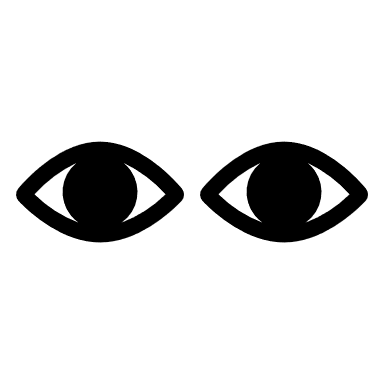 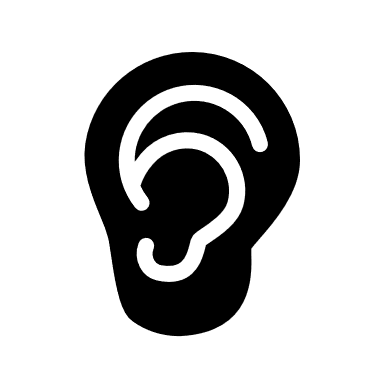 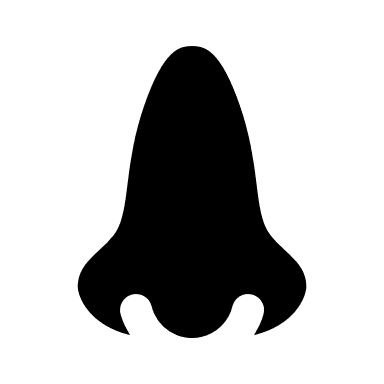 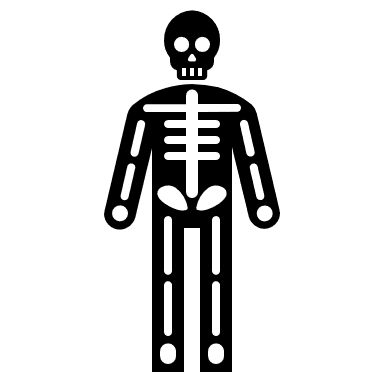 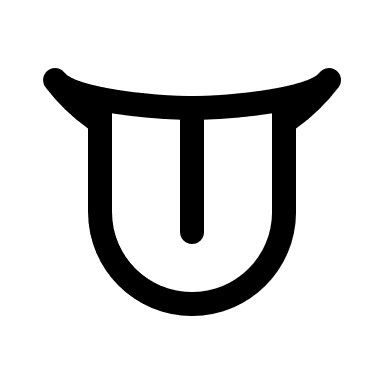 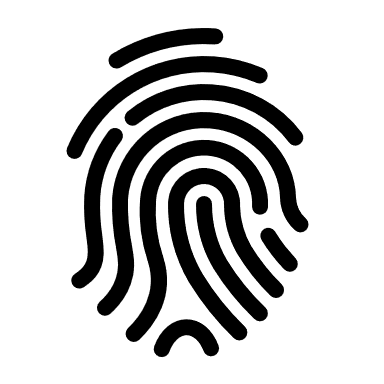 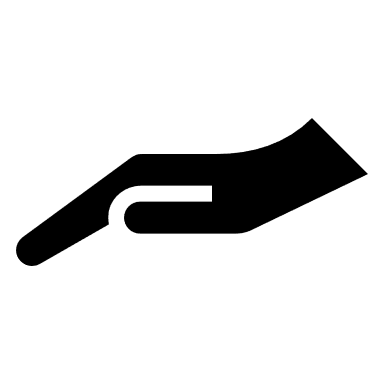 Jakie wrażenia pomagają w budowaniu opowieści alternatywnej?Jakie wrażenia utrudniają budowanie opowieści alternatywnej?